Strathfoyle Nursery School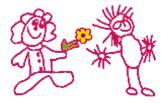  Snack Menu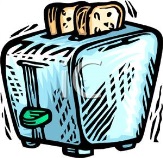 Monday			Toast				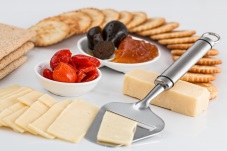 Tuesday			Cheese and CrackersWednesday		Cereal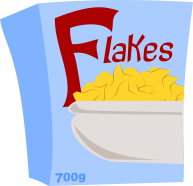 				(Cheerios, Ready Brek, Shreddies, Rice Krispies)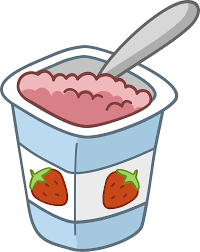 Thursday		Yoghurts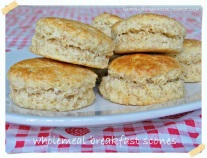 Friday			Scones				(Classes to take turns when baking)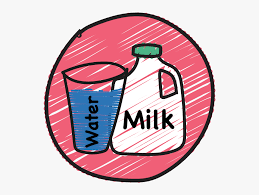 Semi-skimmed milk and water will be available every day.A selection of fresh and tinned fruit and vegetables will be available every day.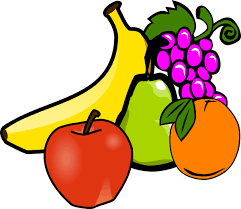 Non-dairy alternatives provided for those children with dietary requirements (Butter, cheese, yoghurts.)